Week ofMonday11/11Tuesday11/12Wednesday11/13Thursday11/14Friday11/15Lesson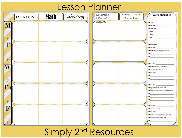 Begin to research the federalist views and the Anti-Federalist view’sLearn to use Flip-GridGive a 1-minute response to what is the main view point of Federalist/Anti-federalist.Read excerpts of a federalist paper and anti-federalist paper.Prepare for Fishbowl activityFishbowl activityComplete the Citizenship handbook open book quizContent Objective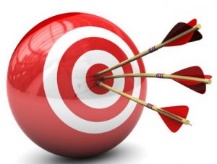 Students will be able to demonstrate comprehension of the debates over the ratification of the constitution from the perspective of the Federalist and Anti-Federalist by summarizing each viewpoint after researching and taking notes.Students will be able to demonstrate analysis of the debates over the ratification of the constitution from the perspective of the Federalist and Anti-Federalist by determining the main idea each side had about the ratification on a flip grid video stating each side view of ratification.Students will be able to demonstrate evaluation of the debates over the ratification of the constitution from the perspective of the Federalist and Anti-Federalist by critiquing excerpts of federalist and Anti-federalist papers.Students will be able to demonstrate synthesis of the debates over the ratification of the constitution from the perspective of the Federalist and Anti-Federalist generating a viewpoint and defending it with research during a fishbowl activity.Students will be able to demonstrate comprehension of the bill of Rights by recognizing how it demonstrates protection of freedoms.Language Objective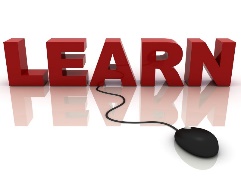 Students will read about the differences in the federalist and anti-federalist view.Students will orally explain to their A/B partner the main view of each side (federalist/anti-federalist)Students will orally explain the view points of each side using a sentence stem:The federalists believe the constitution is ____ and that the power of should be with the _____.The Anti -federalists believe the constitution is ____ and that the power of should be with the _____.Students will orally defend the view point of either the federalist or anti-federalist using textual evidence from their notes.Students will write to show understanding of what makes a good citizen.Vocabulary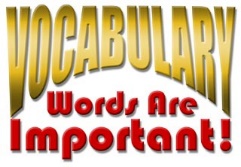 Assessment  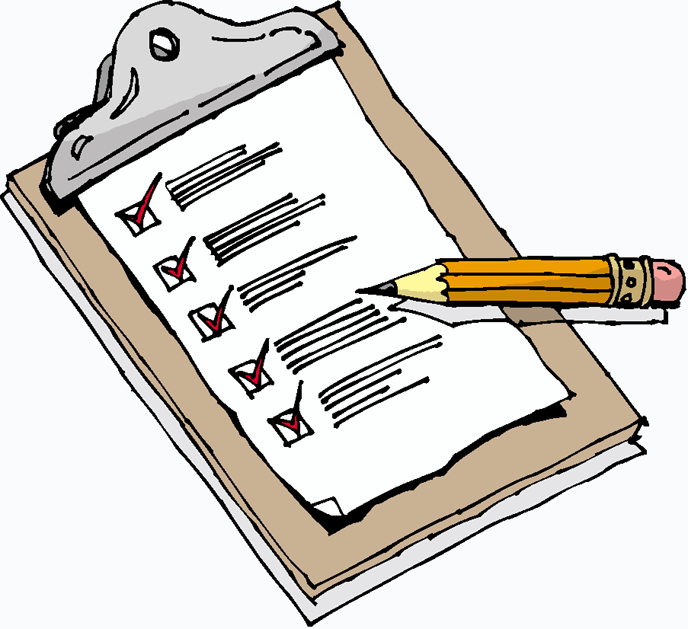 ResearchFlip gridExcerpts of Federalist/Anti-Federalist papersFish bowlOpen book quizGLCE8 – U3.3.5 Analyze the debates over the ratification of the Constitution from the perspectives ofFederalists and Anti-Federalists and describe how the states ratified the Constitution.8 – U3.3.5 Analyze the debates over the ratification of the Constitution from the perspectives ofFederalists and Anti-Federalists and describe how the states ratified the Constitution.8 – U3.3.5 Analyze the debates over the ratification of the Constitution from the perspectives ofFederalists and Anti-Federalists and describe how the states ratified the Constitution.8 – U3.3.5 Analyze the debates over the ratification of the Constitution from the perspectives ofFederalists and Anti-Federalists and describe how the states ratified the Constitution.8 – U3.3.6 Explain how the Bill of Rights reflected the concept of limited government, protections of basicfreedoms, and the fear of many Americans of a strong central government.